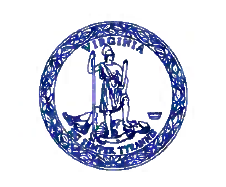 Department of Medical Assistance ServicesCheryl J. Roberts	Suite 1300Director	600 East BROAD STREET	richmond, VA  23219	804/786-7933	804/343-0634 (TDD) 	www.dmas.virginia.govPara:  Colaboradores de DMAS De:  Sarah HattonDirector Adjunto de AdministraciónDepartamento de Servicios de Asistencia Médica (DMAS)Asunto:  Alerta de fraudeFecha:  March XX, 2023Tenga en cuenta que se ha notificado a DMAS de que afiliados de Medicaid de otros estados han recibido mensajes de texto fraudulentos durante el periodo de la “vuelta a la normalidad en la inscripción” que buscan pagos del afiliado para evitar la pérdida de su seguro médico. En estos mensajes fraudulentos, los afiliados de Medicaid pueden recibir un mensaje de texto diciendo que el afiliado está en riesgo de que se cancelen sus beneficios del seguro médico o que sus beneficios ya han sido cancelados. Se le pide al afiliado que llame y hable con un “agente” que le dice que restablecer su seguro le costará cientos de dólares. El “agente” solicita información de su tarjeta de crédito o débito.  DMAS y/o los planes de salud de atención administrada están enviando mensajes de texto como parte de nuestra campaña de divulgación para alertar a los hogares sobre cuando deben tomar medidas para renovar sus beneficios. Sin embargo, estos textos no incluyen ninguna información personal e indicarán a las personas que devuelvan su renovación telefónicamente, en línea o completando su formulario en papel. Le pedimos que revise las diferencias entre los mensajes de texto válidos y fraudulentos en Virginia y que le comunique los afiliados de Medicaid con los que trabaja que DMAS nunca pedirá información de tarjetas de crédito o débito y que no necesita ningún tipo de pago. Si escucha sobre algún mensaje de texto como este, avísenos de inmediato llamando a Cubre Virginia al 1-855-242-8282 (TTY: 1-888-221-1590) o envíe un correo electrónico a: covervirginia@dmas.virginia.gov.